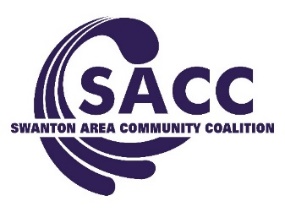 Board Meeting AgendaApril 4, 2017Attendance: Gary Waterstradt, Ed Strietelmeier, Deb Chany, Rachel Jordan, Kerri Rochelle, Matthew Schneider, Andrea Smith, & Jill FinkMet with individually: Adam Berg & Neil Toeppe Absent: Matt Smith, Becky Hayden, Mindy Moeller, Colin McQuade, & Aricka/Averie LutzWelcome and Introductions– Gary  DFC PMS add a primary: GaryOld Business (Gary)Review of Meeting Minutes.  1st: Ed		2nd: Rachel		Vote: ApprovedElect SecretaryNominees- Need to fill the position.		Vote- 1st: n/a		2nd:		Vote:New BusinessOrganization Update-Board Member Expectations- Send out Board Expectation. Please let us know if you cannot fulfill this role.  We have been struggling to conduct business due to low attendance.Board Member Retreat (July-Saturday morning?)- July 29Development of Sub-committees/RestructuringYouth, Outreach/Marketing, SustainabilityYouth Programming (Jill)SEED SMSSEED Retreat March 31st & Global Youth Service Day (April 20)- SkyZone 4-11 Worked on teambuilding, Coalition-brainstorm a project, and problem solving development. Approx 45 students.#ProjectBulldogs Social Media CampaignDifferent Approach teaching respect-Students have been acting up and disrespectful.  Jill has been teaching respect lessons to address the problem behaviors.  Team decided that boundaries need to be set on expectations eventSHS 5th Q Planning- Sept 22 vs. Evergreen.  October 20 vs. Delta- Dates SACC would like.Prom Promise Week- In process of planning.After-Prom April 29th immediately following-2:00am at SkyZone with tickets. (disposable breathalyzers)Parent Surveys completedReview of Financial Status- Neil             Current Balance:  DFC - $4,977.32           MHB - $14,480.80           Reserves - $26,980.00	-Financial Review due May 1Town Hall-THANK YOU FOR ATTENDING!Pros: 59 in attendance! Content of presenters, offered good incentives (drink/snacks, raffle, etc).  “SACC’s done a good job enticing people to come but we can’t force them.”Cons: Move youth group to the back corner instead of the “middle group.”  We had people were there but not our ideal target parents.  Events seem to work better when we tie it to other events.  “Highly highly encourage” coaches/directors/boosters to get parents to attend. Movie Night:  Friday.  June 23 or 30 Village/SPD will be busy prepping. (Dwelling Place wants 30th). Let them know about the fireworks being on July 1st.Fall Annual Fundraiser-Didn’t have time to discuss.Open Floor to Discussion (Gary) May meeting changed to May 9th!!!!  Any reports that need to go out must be giving to Andrea to be distributed.Adjournment (Gary)  2017 CalendarApril:20th Global Youth Service Day24-28th Prom Promise Week29th National DTBD 10a-1p29th After-Prom at SkyZoneMay:1st-5th SMS #ProjectBulldogs(17, 24, 31) Senior Citizen Lunch & Learn @ noonJill’s WeddingJune:June 5-9th Graduation Press Release/AwarenessCommunity Campaign(30th or 23rd) Movie NightJuly:(15 or 29) Board Member Retreat ? 9:30a-12:00p22nd: Drug Take Back Day 10:00a-1:00pAugust:Corn FestAndrea Maternity Leave (plan on returning Oct. 1)Back to School (SMS)Sept:22nd: 5th Quarter(30th) Annual Fall Fundraiser?October:National DTBD20th: 5th Quarter23rd-27th: Red Ribbon Week28th? Halloween HooplaNovember:Fall Town Hall*Fall-TBD- Continuation of Project Bulldogs Campaign (Fulton Co MHB). 